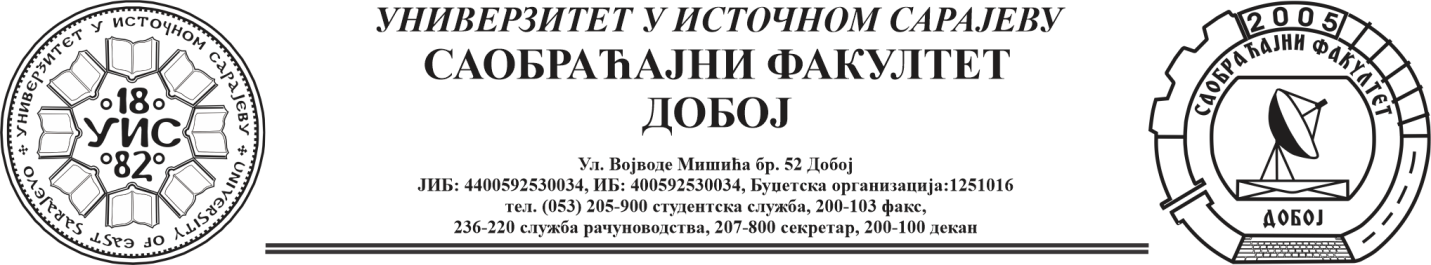 REZULTATI DRUGOG KOLOKVIJUMA IZ PREDMETA LOGISTIKA U SAOBRAĆAJU,Kolokvijum su položili:Za položeni kolokvijum neophodno je ostvariti minimalno 25 bodova.Dr Marko Vasiljević, red.prof.Red.br.Ime i prezimeBr.indeksaUkupno (max 50)Milica Trifunović1646/2250Dragan Mirković1645/2250Strahinja Sandić1666/2250Dajana Puzić1659/2250Irma Ćosić1672/2250Marina Maslić1647/2250Anđela Jorgić1661/2250Nemanja Demonjić1664/2250Admir Šuvalić1679/2250Nikolina Ikić1640/2250Anđela Nikić1639/2250Zerina Aličić1643/2245Irma Osmanović1642/2240Ana-Marija Kovačević1644/2235Anida Mehanović1681/2226Ivana Lazić1683/2226Ismar Bradarić1665/2226Husejn Imamović1671/2226